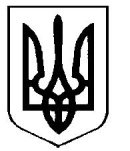 УкраїнаВерховинська селищна рада Верховинського району Івано-Франківської областівосьмого скликання тридцята   сесія РІШЕННЯвід 31.10.2023 року          			                                                  с-ще Верховина№390-30/2023Про надання згоди на організацію співробітництва територіальних громадКеруючись статтями 25, 59 Закону України « Про місцеве самоврядування в Україні», Законом України « Про співробітництво територіальних громад», враховуючи пропозицію Ворохтянського селищного голови Олега ДЗЕМ’ЮКА щодо ініціювання співробітництва між територіальною громадою Ворохтянської селищної ради у сфері надання послуг ІРЦ , у формі делегування виконання окремих завдань, селищна рада ВИРІШИЛА:1. Надати згоду на організацію співробітництва територіальної громади Верховинської селищної ради в особі голови Василя МИЦКАНЮКА та територіальної громади Ворохтянської селищної ради в особі голови Олега ДЗЕМ’ЮКА у сфері надання послуг ІРЦ .2. Делегувати до складу спільної комісії з підготовки проекту договору міжмуніципального співробітництва наступних представників:-  Оксану ЧУБАТЬКО - заступника селищного голови з питань діяльності виконавчих органів ради ;- Людмилу САВЧУК – директора комунальної установи «Інклюзивно-ресурсний центр» Верховинської селищної ради;           - Катерину МЕЛЬНИК -  бухгалтера комунальної установи «Інклюзивно-ресурсний центр» Верховинської селищної ради.3. Контроль за виконанням цього рішення покласти на заступника селищного голови з питань діяльності виконавчих органів ради Оксану ЧУБАТЬКО.Селищний голова                                                        Василь МИЦКАНЮКСекретар ради                                                              Петро АНТІПОВ